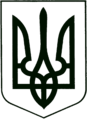 УКРАЇНА
МОГИЛІВ-ПОДІЛЬСЬКА МІСЬКА РАДА
ВІННИЦЬКОЇ ОБЛАСТІВИКОНАВЧИЙ КОМІТЕТ                                                           РІШЕННЯ №180Від 27 червня 2024 року                                              м. Могилів-ПодільськийПро визначення уповноважених осіб щодо складення акта встановленняфакту здійснення особою догляду (постійного догляду)        Керуючись ст. 52 Закону України «Про місцеве самоврядування в Україні», відповідно до ст. 23 Закону України «Про мобілізаційну підготовку та мобілізацію», постанови Кабінету Міністрів України від 16.05.2024 №560 «Про затвердження Порядку проведення призову громадян на військову службу під час мобілізації, на особливий період», у зв’язку із зверненнями жителів Могилів-Подільської міської територіальної громади, -виконавчий комітет міської ради ВИРІШИВ:1. Створити та затвердити посадовий склад комісії із встановлення факту здійснення особою догляду (постійного догляду) згідно з додатком 1.2. Затвердити Положення про порядок складення та видачі акта встановлення факту здійснення особою догляду (постійного догляду) згідно з додатком 2.3. Затвердити форму заяви для встановлення факту здійснення особою догляду (постійного догляду) згідно з додатком 3.4. Затвердити форму акта про встановлення факту здійснення особою догляду (постійного догляду) згідно з додатком 4.5. Затвердити форму відмови у видачі акту про встановлення факту здійснення особою догляду (постійного догляду) згідно з додатком 5.6. Уповноважити членів комісії на складання акту про встановлення факту здійснення особою догляду (постійного догляду).7. Контроль за виконанням даного рішення покласти на першого заступника міського голови Безмещука П.О.      Міський голова	                                                 Геннадій ГЛУХМАНЮК           						                          Додаток 1                       до рішення виконавчого                        комітету міської ради                        від 27 червня 2024 року №180 ПОСАДОВИЙ СКЛАДкомісії із встановлення факту здійснення особою догляду (постійного догляду)   Перший заступник міського голови                                     Петро БЕЗМЕЩУК								                Додаток 2                       до рішення виконавчого                        комітету міської ради                        від 27 червня 2024 року №180 ПОЛОЖЕННЯпро порядок складення та видачі акта встановлення факту здійснення особою догляду (постійного догляду)1. Це Положення визначає порядок складення та видачі акта встановлення факту здійснення особою догляду (постійного догляду) (надалі - Акт) за особами з інвалідністю І чи ІІ групи та за особами, які потребують догляду (постійного догляду), осіб першого та другого ступеня споріднення відповідно до Порядку проведення призову громадян на військову службу під час мобілізації, на особливий період затверджених постановою Кабінету Міністрів України від 16 травня 2024 року №560. 2. Заява на складення та видачу акта про встановлення факту здійснення особою догляду (постійного догляду) (надалі- Заява) подається за формою згідно з додатком 3 або в довільній формі, з обов’язковим зазначенням адреси фактичного місця проживання особи, за якою здійснюється догляд/постійний догляд на ім’я Могилів-Подільського міського голови.3. До Заяви додаються, завірені особистим підписом заявника:	1) копії документів, що підтверджують родинні зв’язки;	2) копії документів, що підтверджують інвалідність (якщо догляд/постійний догляд здійснюється за особою з інвалідністю І чи ІІ групи);	3) копія рішення (висновку) лікарсько-консультативної комісії закладу охорони здоров’я про потребу у догляді/постійному сторонньому догляді;	4) копія паспорта особи, за якою здійснюється догляд/постійний догляд;	5) копія паспорта особи, яка здійснює догляд/постійний догляд;		6) копія документа на підтвердження РНОКПП особи, за якою здійснюється догляд/постійний догляд;	7) копія документа на підтвердження РНОКПП особи, яка здійснює догляд/постійний догляд;	8) копія документа на підтвердження адреси зареєстрованого/фактичного місця проживання особи, за якою здійснюється догляд/постійний догляд (зокрема, довідки про взяття на облік внутрішньо переміщеної особи);	9) копії паспортів осіб першого та другого ступеня споріднення, які не є військовозобов’язаними та відповідно до закону зобов’язані утримувати чи здійснювати догляд/постійний догляд за особою, що потребує догляду/постійного стороннього догляду;	10) копія документа, який є підставою неможливості здійснення догляду родичами першого, другого ступеня споріднення за особою, що потребує постійного стороннього догляду згідно з додатком 5 Порядку проведення призову громадян на військову службу під час мобілізації, на особливий період затвердженого постановою Кабінету Міністрів України від 16 травня 2024 року №560. 4. Заява може бути подана особисто або направлена засобами поштового зв’язку.5. Відповідальність за достовірність даних, поданих заявником для складення Акта, несе заявник.6. Факт здійснення догляду/постійного догляду за особами з інвалідністю I чи II групи та факт здійснення догляду/постійного догляду за особами, які потребують догляду/постійного догляду, згідно з висновком лікарсько-консультативної комісії закладу охорони здоров’я, встановлюється Комісією із встановлення факту здійснення догляду (постійного догляду) (надалі - Комісія), склад якої затверджується виконавчим комітетом Могилів-Подільської міської ради. 7. Комісія перевіряє документи додані до Заяви.8. Якщо зміст Заяви та доданих до неї документів відповідає вимогам цього Положення, Комісія визначає дату відвідування особи, за якою здійснюється догляд/постійний догляд, за адресою її фактичного місця проживання, вказаною у Заяві (надалі - Відвідування).9. Відвідування здійснюється не менш як трьома членами Комісії, під час якого з’ясовується факт догляду/постійного догляду, зокрема шляхом опитування сусідів та інших осіб, що можуть володіти відповідною інформацією.10. Результат проведення Відвідування виноситься на розгляд Комісії. 11. Комісія, відповідно до п. 61 Порядку проведення призову громадян на військову службу під час мобілізації, на особливий період затверджених постановою Кабінету Міністрів України від 16 травня 2024 року №560, після отримання матеріалів за результатами перевірки військовозобов’язаного, який здійснює догляд, надісланих районним (міським) територіальним центром комплектування та соціальної підтримки або його відділом до виконавчого комітету Могилів-Подільської міської ради, складає Акт за формою, встановленою згідно з додатком 4 до цього Положення.12. За результатами розгляду Заяви Комісія може прийняте одне з таких рішень:12.1. Підтвердити факт здійснення догляду/постійного догляду. В такому випадку членами Комісії, складається та підписується Акт у двох примірниках. Один примірник Акта видається заявнику особисто. Всі матеріали, що стали підґрунтям для складення та видачі Акта, долучаються до другого примірника Акта, який зберігається в управлінні праці та соціального захисту населення Могилів-Подільської міської ради.12.2. Відмова у видачі Акта.Члени Комісії можуть відмовити у видачі Акта у таких випадках:1) догляд/постійний догляд, про який зазначено в Заяві, не здійснюється заявником;2) до Заяви не додані документи, подання яких, згідно з вимогами цього Положення, є обов’язковим;3) військовозобов’язаний не звернувся до районного (міського) територіального центру комплектування та соціальної підтримки або його відділу за місцем свого перебування на військовому обліку із Заявою передбаченою абзацом першим п. 61 Порядку проведення призову громадян на військову службу під час мобілізації, на особливий період затверджених постановою Кабінету Міністрів України від 16 травня 2024 року №560; 4) військовозобов’язаний не підпадає під вимоги п. 61 Порядку проведення призову громадян на військову службу під час мобілізації, на особливий період затверджених постановою Кабінету Міністрів України від 16 травня 2024 року №560 відповідно до наданих матеріалів районним (міським) територіальним центром комплектування та соціальної підтримки або його відділом; 5) районний (міський) територіальний центр комплектування та соціальної підтримки або його відділ не надав до виконавчого комітету Могилів-Подільської міської ради матеріали за результатами перевірки військовозобов’язаного, який здійснює догляд (постійний догляд);6) встановлення факту наявності осіб першого та другого ступеня споріднення, які не є військовозобов’язаними та відповідно до закону зобов’язані утримувати чи здійснювати постійний догляд за особою, що потребує догляду/постійного стороннього догляду.	У випадку прийняття рішення про Відмову у видачі Акта члени Комісії, складають у двох примірниках Відмову у видачі акта встановлення факту здійснення догляду/постійного (надалі - Відмова) за формою згідно з додатком 5 до цього Положення.	Відмова підписується членами Комісії.	Всі матеріали, що стали підґрунтям для складення та видачі Відмови, долучаються до другого примірника Відмови, що зберігається в управлінні праці та соціального захисту населення Могилів-Подільської міської ради.   Перший заступник міського голови                                      Петро БЕЗМЕЩУК                                                            																	       Додаток 3                       до рішення виконавчого                        комітету міської ради                        від 27 червня 2024 року №180                                                     ______________________________________________                                                                (прізвище, ім’я, по батькові військовозобов’язаного)                                                               ______________________________________________                                                                                         ______________________________________________                                                                Адреса зареєстрованого місця проживання:                                                            ______________________________________________                                                            ______________________________________________                                      Адреса фактичного місця проживання:                                                             ______________________________________________                                  Контактний телефонЗАЯВА     Я, військовозобов’язаний __________________________________________                              (П.І.П. військовозобов’язаного, який здійснює догляд (постійний догляд)___________________________________________________________________прошу відповідно до п. 61 Порядку проведення призову громадян на військову службу під час мобілізації, на особливий період затверджених постановою Кабінету Міністрів України від 16 травня 2024 року №560, скласти та видати мені акт про встановлення факту здійснення особою догляду (постійного догляду) за_________________________________________________________,                  (П.І.П. особи, за якою військовозобов’язаний здійснює догляд (постійний догляд)проживає за адресою: ___________________________________________________________________________________________________________________та являється мені ____________________________________________________                          (вказати родинний зв’язок з особою за якою здійснюють догляд:                          батько, мати, баба, дід, сестра, брат тощо)Адреса:_____________________________________________________________(зазначити назву на адресу районного (міського) теритріального центру комплектування та соціальної підтримки або його відокремленого відділу куди була подана Заява відповідно до абзацу першого п. 61 Порядку проведення призову громадян на військову службу під час мобілізації, на особливий період, затвердженого постановою Кабінету Міністрів України від 16 травня 2024 року №560)До Заяви додаю наступні документи:1)2)3)«___» ___________ 20____ року                  ____________________________                                                                                              (підпис військовозобов’язаного)  Перший заступник міського голови                                      Петро БЕЗМЕЩУК														                                                                                       Додаток 4                       до рішення виконавчого                        комітету міської ради                        від 27 червня 2024 року №180АКТпро встановлення факту здійснення особою догляду (постійного догляду)(необхідне підкреслити)__________________________                                                                                               ____________________(область, місто/село/селище)                                                                                                          (дата)Підстава для складення Акта______________________________________________________Прізвище, власне ім’я, по батькові (за наявності) військовозобов’язаного, який здійснює догляд (постійний догляд) _______________________________________________________Місце проживання військовозобов’язаного, який здійснює догляд (постійний догляд), дата та номер витягу з Реєстру територіальної громади ___________________________________Дані про перебування військовозобов’язаного, який здійснює догляд (постійний догляд), на військовому обліку та чим це підтверджується:_____________________________________________________________________________________________________________________Прізвище, власне ім’я, по батькові (за наявності) особи, за якою військовозобов’язаний здійснює догляд (постійний догляд)________________________________________________Місце проживання фізичної особи, за якою військовозобов’язаний здійснює догляд (постійний догляд), дата та номер витягу з Реєстру територіальної громади _____________________________________________________________________________________________Документ, що підтверджує інвалідність особи, яка потребує догляду (постійного догляду) (за наявності інвалідності), _______________________________________________________Документ, що підтверджує потребу особи в постійному догляді,_______________________________________________________________________________________________________Інформація про призначення військовозобов’язаному допомоги, компенсацій за здійснення догляду (постійного догляду) чи про звернення до органів соціального захисту населення за такими виплатами_______________________________________________________________Родинний зв’язок між особою, яка здійснює догляд та особою, яка потребує постійного догляду:першого ступеня споріднення_____________________________________________________                                                              (батьки, чоловік або дружина, діти, у тому числі усиновлені)другого ступеня споріднення______________________________________________________                                                             (рідні брати та сестри, баба та дід з боку матері і з боку батька, онуки)третього ступеня споріднення_____________________________________________________                                                                                     (рідні дядько, тітка, племінники)Інформація про інших членів сім’ї особи, яка потребує догляду (постійного догляду), які не є військовозобов’язаними та відповідно до закону зобов’язані їх утримувати (які зобов’язані та можуть здійснювати постійний догляд):першого ступеня споріднення ____________________________________________________                                                                       (батьки, чоловік або дружина, діти, у тому числі  усиновлені)Підстави неможливості здійснення ними догляду (постійного догляду) (за наявності такої особи), необхідне зазначити______________________________________________________                                                         (відсутність такої особи, інвалідність такої особи, її потреба у постійному                                                       догляді, перебування під арештом (крім домашнього арешту), відбування                                                                         покарання у вигляді обмеження чи позбавлення волі)другого ступеня споріднення_____________________________________________________                                                            (рідні брати та сестри, баба та дід з боку матері і з боку батька, онуки)Підстави неможливості здійснення ними постійного догляду (за наявності такої особи), необхідне зазначити____________________________________________________________                                           (відсутність такої особи, інвалідність такої особи, її потреба у постійному догляді,                                              перебування під арештом (крім домашнього арешту),відбування покарання у                                                            вигляді обмеження чи позбавлення волі)третього ступеня споріднення____________________________________________________							(рідні дядько, тітка, племінники)Обстеження проведено за адресою: _____________________________________________________________________________________________________________________________Установлено: факт здійснення догляду (постійного догляду)_______________________________________						                (необхідне підкресли та позначити так/ні)відсутність інших осіб, які не є військовозобов’язаними та відповідно до закону зобов’язані утримувати особу (до пункту 13 частини першої статті 23 Закону України «Про мобілізаційну підготовку та мобілізацію») __________________________________________                                                                                     (так/ні)відсутність інших осіб, які зобов’язані та можуть здійснювати постійний догляд (до пунктів 9, 14 частини першої статті 23 Закону України «Про мобілізаційну підготовку та мобілізацію»):__________________________________________________________________(так/ні)неможливість здійснення постійного догляду членами сім’ї першого ступеня споріднення з причин________________________________________________________________________(зазначити)неможливість здійснення постійного догляду членами сім’ї другого ступеня споріднення з причин________________________________________________________________________(зазначити)Висновок___________________________________________________________________(факт здійснення постійного догляду підтверджено/факт здійсненняпостійного догляду не підтверджено)З Актом ознайомлений_____________________________________                                         ____________________(прізвище, власне ім’я, по батькові (за наявності)                                                                    (підпис)військовозобов’язаної особи, яка здійснює догляд(постійний догляд)З Актом ознайомлений______________________________________                                      _____________________(прізвище, власне ім’я, по батькові (за наявності)                                                                      (підпис)особи, за якою здійснюється догляд (постійнийдогляд)Акт встановлення факту здійснення догляду (постійного догляду) складено членами Комісії______________________________________________________________________________________________________________________________________________________________________________________________________________________________________________________________       __________________         _________________________       (посада)                                        (підпис)                             (власне ім’я, прізвище)__________________________       __________________         _________________________      (посада)                                        (підпис)                            (власне ім’я, прізвище)__________________________       __________________         _________________________                              (посада)                                         (підпис)                            (власне ім’я, прізвище)__________________________       __________________         _________________________                              (посада)                                         (підпис)                            (власне ім’я, прізвище)__________________________       __________________         _________________________                             (посада)                                           (підпис)                           (власне ім’я, прізвище)                                       М.П.    Перший заступник міського голови                                   Петро БЕЗМЕЩУК                                                                                                Додаток 5                       до рішення виконавчого                        комітету міської ради                        від 27 червня 2024 року №180 ВІДМОВАскладення та видачі акта встановлення факту здійснення особою догляду (постійного догляду)№ ___________                                                       «___» __________20     рокуНа підставі Заяви ___________________________________________________(П.І.Б. заявника)поданої відповідно до п. 61 до Порядку проведення призову громадян на військову службу під час мобілізації, на особливий період затверджених постановою Кабінету Міністрів України від 16 травня 2024 року №560, прийнято рішення про Відмову у видачі акта встановлення факту здійснення догляду ___________________________________________________________________(П.І.Б. особи, яка здійснює догляд)за _________________________________________________________________(П.І.Б. особи, за якою здійснюється догляд)Підстави Відмови у видачі акта встановлення факту здійснення догляду: ____________________________________________________________________________________________________________________________________________________________________________________________________________________________________________________________________________________________________________________________________________________________________________________________________________________________________       __________________         _______________________           (посада)                                    (підпис)                                  (власне ім’я, прізвище)__________________       __________________         _______________________          (посада)                                      (підпис)                                 (власне ім’я, прізвище)__________________       __________________         _______________________           (посада)                                    (підпис)                                  (власне ім’я, прізвище)__________________       __________________         _______________________           (посада)                                    (підпис)                                  (власне ім’я, прізвище)__________________       __________________         _______________________           (посада)                                    (підпис)                                  (власне ім’я, прізвище)                                                                                      М.П.    Перший заступник міського голови                                  Петро БЕЗМЕЩУКГолова комісії:-перший заступник міського голови.Заступник голови комісії: Секретар комісії:Члени комісії:--начальник відділу з питань економіки фінансово-економічного управління міської ради.головний спеціаліст, юрист відділу здійснення контролю за наданням соціальних виплат та соціальних послуг управління праці та соціального захисту населення міської ради.начальник відділу з питань економіки фінансово-економічного управління міської ради.головний спеціаліст, юрист відділу здійснення контролю за наданням соціальних виплат та соціальних послуг управління праці та соціального захисту населення міської ради.-----начальник управління праці та соціального захисту населення міської ради;начальник відділу «Центр надання адміністративних послуг Могилів-Подільської міської ради»;головний лікар комунального некомерційного підприємства «Могилів – Подільський міський Центр первинної медико-санітарної допомоги» Могилів – Подільської міської ради;головний спеціаліст відділу соціальної підтримки пільгових категорій населення управління праці та соціального захисту населення міської ради; головний спеціаліст відділу кадрової та правової роботи апарату міської ради та виконкому;начальник управління праці та соціального захисту населення міської ради;начальник відділу «Центр надання адміністративних послуг Могилів-Подільської міської ради»;головний лікар комунального некомерційного підприємства «Могилів – Подільський міський Центр первинної медико-санітарної допомоги» Могилів – Подільської міської ради;головний спеціаліст відділу соціальної підтримки пільгових категорій населення управління праці та соціального захисту населення міської ради; головний спеціаліст відділу кадрової та правової роботи апарату міської ради та виконкому;-----фахівець із соціальної роботи міського територіального центру соціального обслуговування (надання соціальних послуг);голова постійної комісії міської ради з питань прав людини, законності, депутатської діяльності, етики та регламенту, депутат міської ради;директор міського комунального підприємства «Житловокомунгосп» (за потреби);староста старостинського округу Могилів-Подільської міської територіальної громади (за потреби);голова ОСББ (за потреби).фахівець із соціальної роботи міського територіального центру соціального обслуговування (надання соціальних послуг);голова постійної комісії міської ради з питань прав людини, законності, депутатської діяльності, етики та регламенту, депутат міської ради;директор міського комунального підприємства «Житловокомунгосп» (за потреби);староста старостинського округу Могилів-Подільської міської територіальної громади (за потреби);голова ОСББ (за потреби).